Proszę uważnie przeczytać reguły, a następnie wykonać zadania z karty pracy unit 5 lesson 2( karta pracy jest zamieszczona poniżej). Odpowiedzi zapisujemy w zeszycie.W skrócieczas Present Continuous to czas teraźniejszy ciągłyopisuje czynności, które dzieją się teraz, w tym momencie albo w czasie bieżącym (np. w tym tygodniu)to również czas przyszły (gdy czynności są zaplanowane)do czasownika zawsze dodajemy końcówkę -ING, ale nie można zapomnieć o odmianie czasownika BYĆ przed czasownikiem głównym

przykładowe zdania:
  She is dancing.
  She isn’t dancing.
   Is she dancing?Użycie:Czasu Present Continuous używamy, aby opisać:czynności, które odbywają się w momencie mówienia
I’m not playing football now because it’s raining.czynności, które odbywają się w czasie bieżącym, np. w tym tygodniu/miesiącu
She’s reading a good book today.sytuacje o charakterze tymczasowym
My brother is studying in Rome until next June.zaplanowane czynności w przyszłości
We’re flying to Warsaw tomorrow.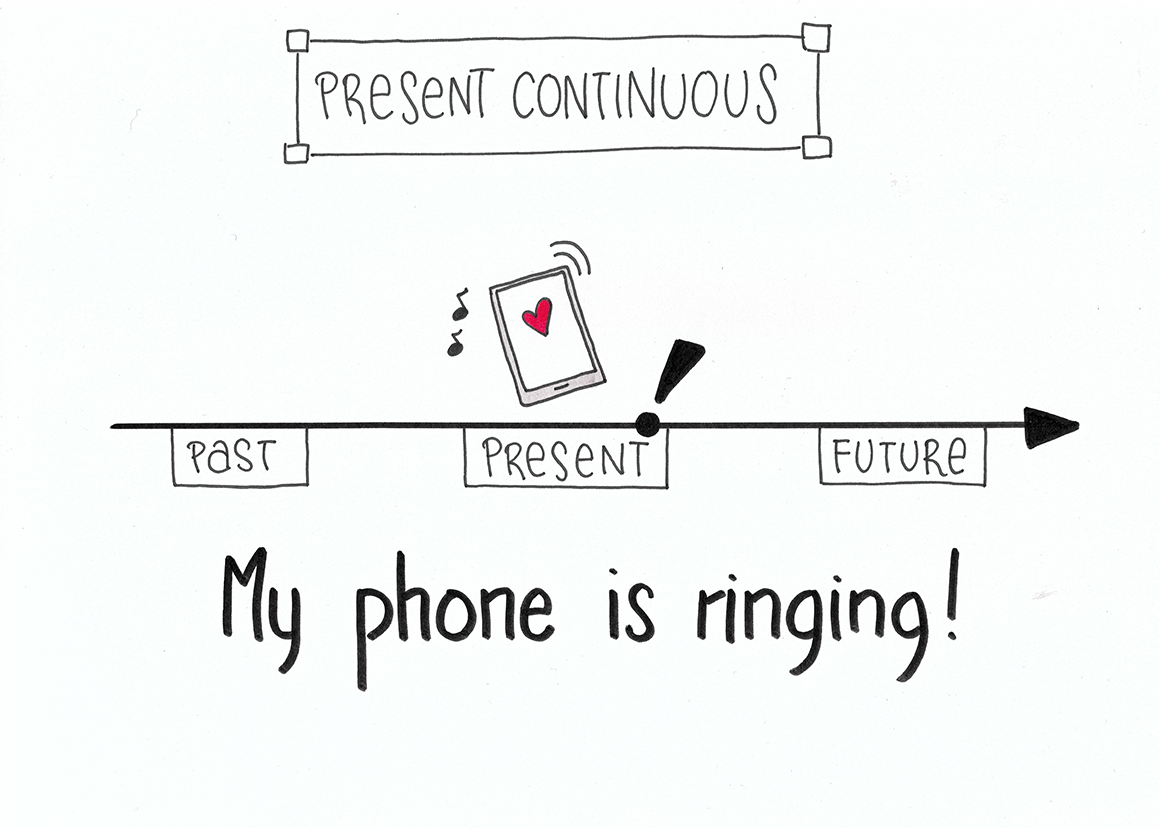 Określenia czasu charakterystyczne dla Present Continuous:(right) now (teraz)at the moment (w tym momencie)at present (obecnie)today (dzisiaj)these days (w obecnych czasach, obecnie)this week/month (w tym tygodniu/miesiącu)Present Continuous - budowa zdaniaPodmiot (KTO?/CO?) + TO BE (być) + czasownik z -ING + „reszta” zdania

      My father is dancing now.

      We are doing homework right now.Zdania twierdzące   I am (I’m) studying Science.
We/You/They are studying.
He/She/It is studying.Zdania przeczące    I’m not studying Maths.   We/You/They aren’t studying.   He/She isn’t studying.Pytania  + krótkie odpowiedzi (tak/nie)

Am I playing?
Yes, I am. No, I’m not.

Are we/you/they playing?Yes, we/you/they are.
No, we/you/they aren’t.

Is he/she/it playing?
Yes, he/she/it is.
No, he/she/it isn’t.Zasady pisowni i dodawania końcówki -ING do czasowników:Gdy czasownik główny ma jedną sylabę i kończy się na spółgłoskę, dodajemy tylko -ing:

work – working
sleep – sleeping
Gdy czasownik ma jedną sylabę i kończy się na spółgłoskę po pojedynczej samogłosce (oprócz w, x lub y), zazwyczaj podwajamy ostatnią literę:

stop – stopping
sit – sitting

Gdy czasownik kończy się na -e, literę tę usuwamy przed dodaniem końcówki -ing:

make – making
write – writing